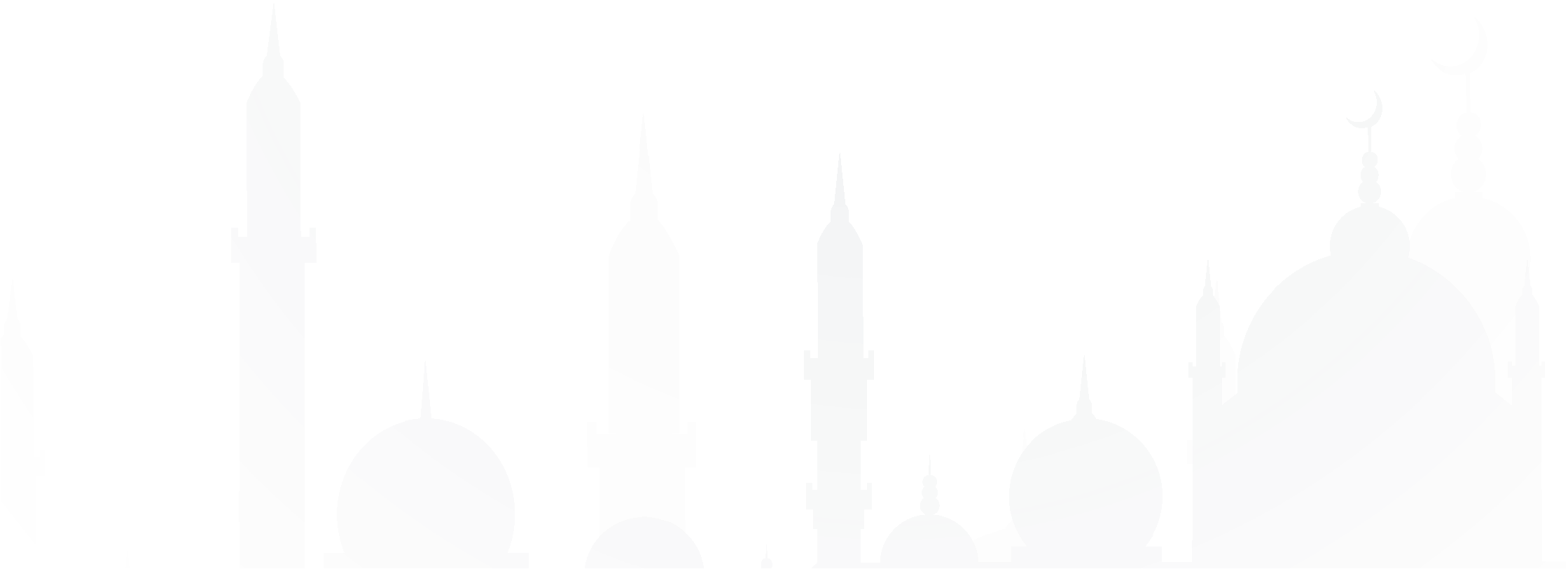 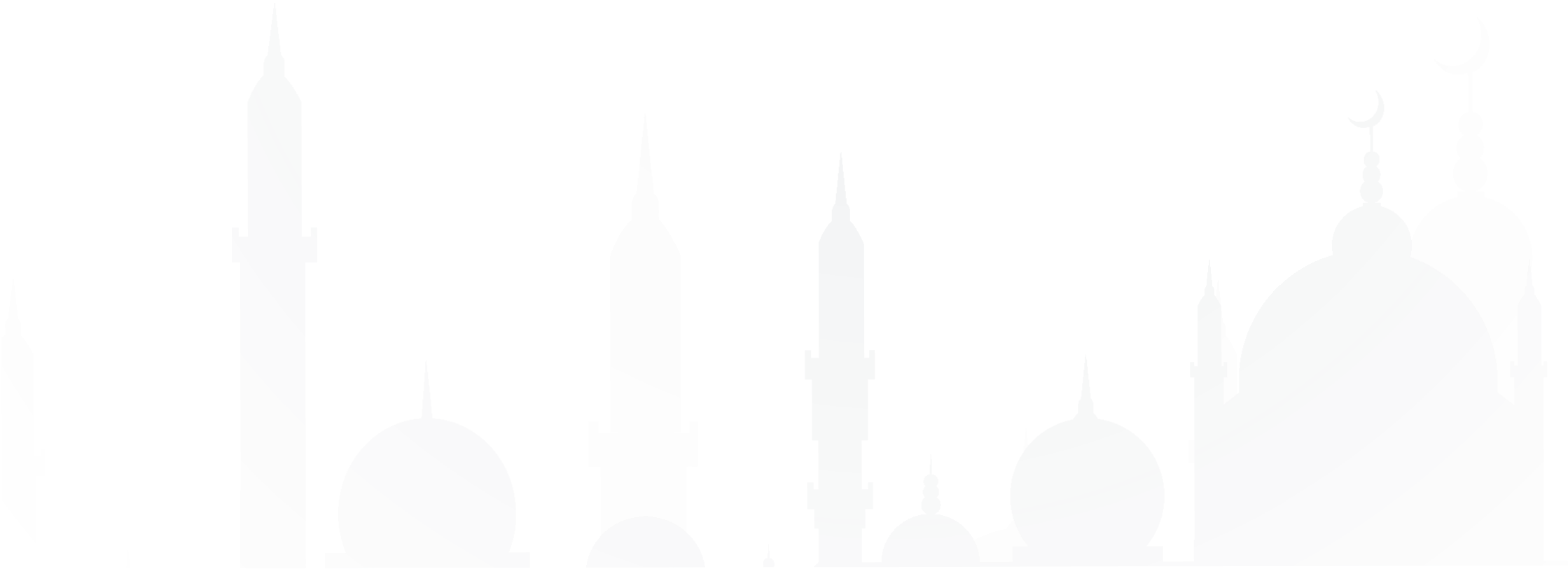 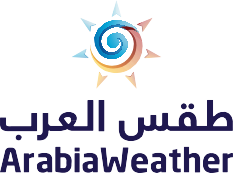 www.ArabiaWeather.comاﻟﻌﺸﺎءاﻟﻤﻐﺮباﻟﻌﺼﺮاﻟﻈﻬﺮاﻟﺸﺮوقاﻟﻔﺠﺮاﻟﺘﺎرﻳﺦرﻣﻀﺎن08:0206:4804:0912:4806:4605:3103/100108:0306:4904:0912:4706:4505:3003/110208:0406:5004:1012:4706:4405:2903/120308:0506:5004:1012:4706:4205:2703/130408:0506:5104:1012:4706:4105:2603/140508:0606:5204:1012:4606:4005:2503/150608:0706:5204:1112:4606:3905:2303/160708:0806:5304:1112:4606:3705:2203/170808:0806:5404:1112:4506:3605:2103/180908:0906:5504:1112:4506:3505:1903/191008:1006:5504:1112:4506:3405:1803/201108:1106:5604:1212:4506:3205:1703/211208:1106:5704:1212:4406:3105:1503/221308:1206:5704:1212:4406:3005:1403/231408:1306:5804:1212:4406:2805:1303/241508:1406:5904:1212:4306:2705:1103/251608:1506:5904:1212:4306:2605:1003/261708:1507:0004:1212:4306:2505:0803/271808:1607:0104:1312:4206:2305:0703/281908:1707:0104:1312:4206:2205:0603/292008:1807:0204:1312:4206:2105:0403/302108:1907:0304:1312:4206:1905:0303/312208:1907:0304:1312:4106:1805:0104/012308:2007:0404:1312:4106:1705:0004/022408:2107:0504:1312:4106:1604:5904/032508:2207:0504:1312:4006:1404:5704/042608:2307:0604:1312:4006:1304:5604/052708:2407:0704:1312:4006:1204:5404/062808:2407:0804:1312:4006:1104:5304/072908:2507:0804:1312:3906:0904:5104/0830ﻟﻤﻌﺮﻓﺔ ﺣﺎﻟﺔ اﻟﻄﻘﺲ ﻓﻲ رﻣﻀﺎن ﺣ ّﻤﻞ ﺗﻄﺒﻴﻖ ﻃﻘﺲ اﻟﻌﺮبﻟﻤﻌﺮﻓﺔ ﺣﺎﻟﺔ اﻟﻄﻘﺲ ﻓﻲ رﻣﻀﺎن ﺣ ّﻤﻞ ﺗﻄﺒﻴﻖ ﻃﻘﺲ اﻟﻌﺮبﻟﻤﻌﺮﻓﺔ ﺣﺎﻟﺔ اﻟﻄﻘﺲ ﻓﻲ رﻣﻀﺎن ﺣ ّﻤﻞ ﺗﻄﺒﻴﻖ ﻃﻘﺲ اﻟﻌﺮبﻟﻤﻌﺮﻓﺔ ﺣﺎﻟﺔ اﻟﻄﻘﺲ ﻓﻲ رﻣﻀﺎن ﺣ ّﻤﻞ ﺗﻄﺒﻴﻖ ﻃﻘﺲ اﻟﻌﺮبﻟﻤﻌﺮﻓﺔ ﺣﺎﻟﺔ اﻟﻄﻘﺲ ﻓﻲ رﻣﻀﺎن ﺣ ّﻤﻞ ﺗﻄﺒﻴﻖ ﻃﻘﺲ اﻟﻌﺮبﻟﻤﻌﺮﻓﺔ ﺣﺎﻟﺔ اﻟﻄﻘﺲ ﻓﻲ رﻣﻀﺎن ﺣ ّﻤﻞ ﺗﻄﺒﻴﻖ ﻃﻘﺲ اﻟﻌﺮبﻟﻤﻌﺮﻓﺔ ﺣﺎﻟﺔ اﻟﻄﻘﺲ ﻓﻲ رﻣﻀﺎن ﺣ ّﻤﻞ ﺗﻄﺒﻴﻖ ﻃﻘﺲ اﻟﻌﺮبﻟﻤﻌﺮﻓﺔ ﺣﺎﻟﺔ اﻟﻄﻘﺲ ﻓﻲ رﻣﻀﺎن ﺣ ّﻤﻞ ﺗﻄﺒﻴﻖ ﻃﻘﺲ اﻟﻌﺮب